Žádost o vyjádření k lovu spárkaté zvěře dle § 36 odst. 5 zákona o myslivosti v honitbě ……………………………Žádáme o vyjádření k lovu spárkaté zvěře dle § 36 odst. 5 zákona 449/2001 Sb., o myslivosti, ve znění pozdějších předpisů, pro lov samičí zvěře a samčí zvěře do stáří 2 let ve stanovené době lovu bez omezení a bez vypracování a projednání plánu. Druh zvěře: ………………………….Odůvodnění žádosti:Podpis statutárního zástupce (předsedy):     ………………………………………………….Název uživatele honitby*:…………………………………………………………………….Sídlo:…………………………………………………………………………………………..IČ:…………………………………..*Údaje o uživateli honitby dle veřejného rejstříku a sbírky listin, viz https://or.justice.cz/ias/ui/rejstrik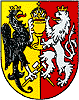 MĚSTSKÝ ÚŘAD KUTNÁ HORA
Havlíčkovo námětí 552/1, 284 01 Kutná Hora, IČ: 00236195
odbor životního prostředí
sídlo odboru: Radnická 178, Kutná Hora
tel.: 327 710 111, fax: 327 710 364
e-mail: podatelna@kutnahora.cz, https://mu.kutnahora.cz/